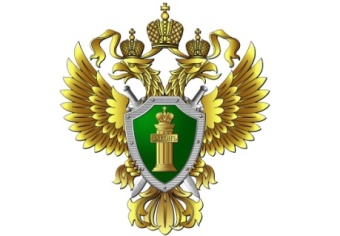 Прокуратура Пермского района разъясняет:«В 2022 году установлены особенности предоставления земельных участков, находящихся в государственной или муниципальной собственности»В 2022 году предоставление земельных участков, находящихся в государственной или муниципальной собственности, осуществляется с учетом особенностей, установленных статьей 8 Федерального закона от 14.03.2022 № 58-ФЗ «О внесении изменений в отдельные законодательные акты Российской Федерации» и Постановлением Правительства РФ от 09.04.2022 № 629 «Об особенностях регулирования земельных отношений в Российской Федерации в 2022 году», в том числе:1) допускается продажа гражданину без проведения торгов земельного участка, находящегося в государственной или муниципальной собственности, земельного участка, государственная собственность на который не разграничена, для ведения личного подсобного хозяйства за границами населенного пункта, ведения гражданами садоводства или огородничества для собственных нужд и предоставленных в аренду этому гражданину, при условии отсутствия у уполномоченного органа информации о выявленных в рамках государственного земельного надзора и неустраненных нарушениях законодательства РФ при использовании такого участка;2) земельные участки, находящиеся в государственной или муниципальной собственности, предоставляются гражданам Российской Федерации или российским юридическим лицам в аренду без проведения торгов в целях осуществления деятельности по производству продукции, необходимой для обеспечения импортозамещения в условиях введенных ограничительных мер со стороны иностранных государств и международных организаций, перечень которой устанавливается решением органа государственной власти субъекта Российской Федерации;3) процедуры, предусмотренные п. 7 ст. 11.4, пп. 3 п. 4 ст. 39.11, п. 7 ст. 39.15, п. 5 ст. 39.17, п. 1 ст. 39.18 ЗК РФ, осуществляются в срок не более 14 календарных дней;4) процедуры, предусмотренные п. 7.1 ст. 39.15, пп. 2 п. 5 ст. 39.18 ЗК РФ, осуществляются в срок не более 20 календарных дней;5) процедура, предусмотренная абз.1 п. 5 ст. 39.18 ЗК РФ, осуществляется в срок не более 10 календарных дней;6) по инициативе гражданина или юридического лица может осуществляться подготовка схемы расположения земельного участка или земельных участков на кадастровом плане территории при образовании земельного участка или земельных участков в границах населенных пунктов для проведения аукциона по продаже земельного участка или земельных участков или аукциона на право заключения договора аренды земельного участка или земельных участков.Предоставление земельных участков для деятельности по производству импортозамещающей продукции может осуществляться независимо от содержания документации по планировке территории (за исключением документации по планировке территории, предусматривающей размещение объектов федерального значения), документов территориального планирования (за исключением документов территориального планирования Российской Федерации), документов градостроительного зонирования, за исключением случаев, если осуществление указанной деятельности не допускается в границах определенных зон, земель и территорий в соответствии с их режимом.В случае если предоставление земельного участка не соответствует утвержденной для соответствующей территории документации по планировке территории и документам градостроительного зонирования, документация по планировке территории и документы градостроительного зонирования подлежат изменению в части приведения их в соответствие с целями предоставления указанного земельного участка в течение 6 месяцев со дня его предоставления.Прокуратура Пермского районаул. 2-я Красавинская, 81, г. Пермь